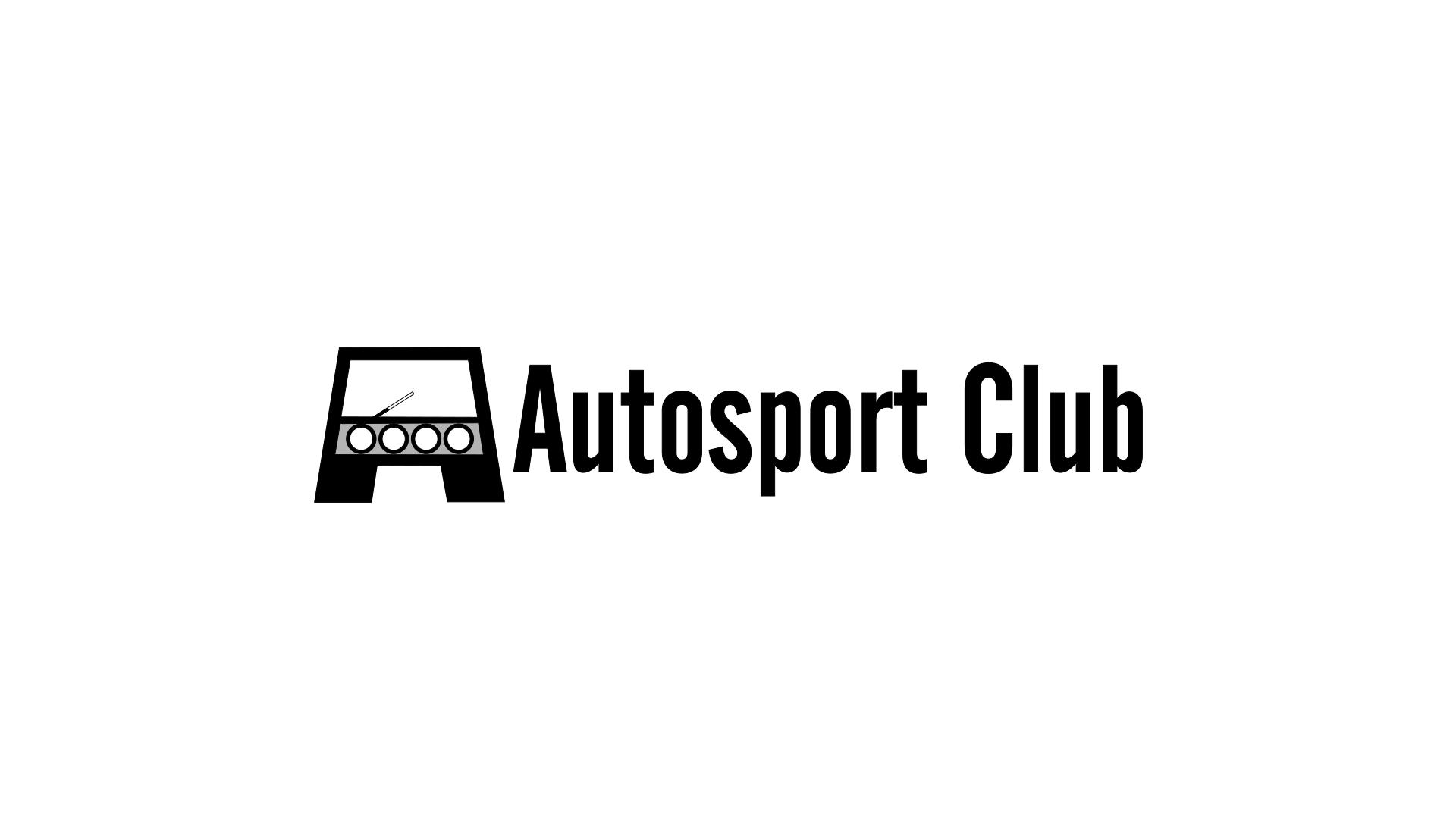 Club Membership Application Form 2024Membership DetailsPlease complete all items in this section clearly.  The Hillary Commission requires some of this information so that Motorsport New Zealand can obtain ongoing funding.  Name: _____________________________________________________________________________			Full Postal Address: _____________________________________________________________			________Email Address: ____________________________________________________________________		__	Cell Phone: _____________________________	Car: ____________________________________				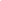 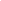 Gender:	   Male	 	 Female 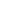 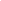 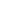 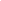 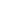 Age Range:	   Under 19	 19-25              26-35	    36-60	           61+Date of birth dd/mm/yyyy:	_________/_________/__________Membership TypePlease indicate the type of membership you require.  Please note that all prices listed are inclusive of GST.  Our GST number is 18781767.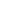 Competitor: Holds competition license	$70.00		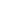 Junior: Under 18 years & competes		$40.00	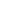 Associate: Non competitor			$40.00Membership PaymentOnline Payment OnlyBank: Bank of New Zealand, Account Name: Autosport Club IncAccount number 02 0865 0124897 00.  Reference: Your Last NameYou must attach a printout of your transaction with your completed membership form and email to: Email: autosportcluborg@gmail.com  I hereby apply for membership of the Autosport Club Incorporated and agree to abide by its rules and regulations.Signed: _________________________________	Date: _____________________